    БОЙОРОK                                                                            РАСПОРЯЖЕНИЕ                 03 октябрь 2019й.                                     № 69                              03 октября 2019 г.«О назначении ответственного лица за направление сведений в уполномоченный государственный орган для их включения  в реестр, а также для исключения из реестра сведений, в отношении лиц, замещающих муниципальные должности в администрации Новокарамалинского сельского поселения»В соответствии со ст. 15 Федерального закона от 25.12.2008 N 273-ФЗ "О противодействии коррупции", Постановлением Правительства Российской Федерации от 05.03.2018 N 228 "О реестре лиц, уволенных в связи с утратой доверия":Назначить управляющего делами сельского поселения Новокарамалинский сельсовет муниципального района Миякинский район Республики Башкортостан Васильеву Валентину Витальевну  ответственной за предоставление сведений в уполномоченный государственный орган (уполномоченную организацию) в отношении лиц, замещавших муниципальные должности, должности муниципальной службы, к которым было применено взыскание в виде увольнения (освобождения от должности) в связи с утратой доверия для их включения в реестр лиц, уволенных в связи с утратой доверия, а также для их исключения из реестра.Глава сельского поселения                               	   И.В. ПавловБашkортостан Республикаhы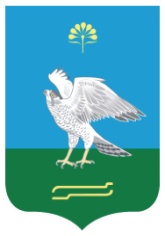 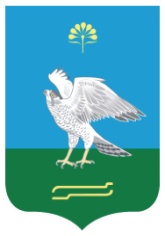 Миәкә районы муниципаль районының  Яңы Kарамалы ауыл советы ауыл биләмәhе                                                                                                                                                                                                                                                                                                                                                                                                                                                                                                                                                                                                                                                                                                                                                                                                                                                                                                                                                                хакимиәтеАдминистрация сельского поселения Новокарамалинский сельсовет муниципального района  Миякинский районРеспублики Башкортостан